Investigating packagingTask 1 – collectingYou are to collect as many different shapes of packaging as you can. You may choose to take photos yourself or to collect images from the internet, magazines or catalogues.Task 2 – investigating shapesFor each of your packages, identify:the number of sidesnumber of facesnumber of edgesnumber of verticesthe name of each side.You may like to record your answers in a table, similar to the one below.Task 3 – packingCompanies pack multiple items in boxes for transportation to the shops, to be sold.For each of your packages above, investigate how many items would fit in a box 50cm wide x 50cm deep x 50cm highHow neatly would your items pack together?Would there be any wasted space in your box?What would be the perfect sized box for your package (where there is no wasted space)?Task 4 – lying flatUsing real life items if possible, cut the packaging to form a flat, net of the item.Draw a picture of the original object and its net.Is there another way you could cut the package to form a different net?How many different nets would be possible?ShapeNumber of sidesNumber of facesNumber of edgesNumber of verticesName of each side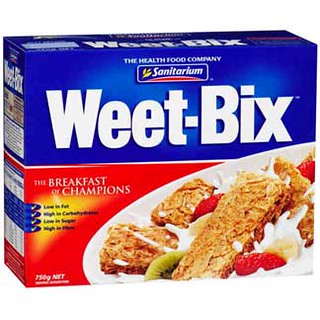 66128Rectangles